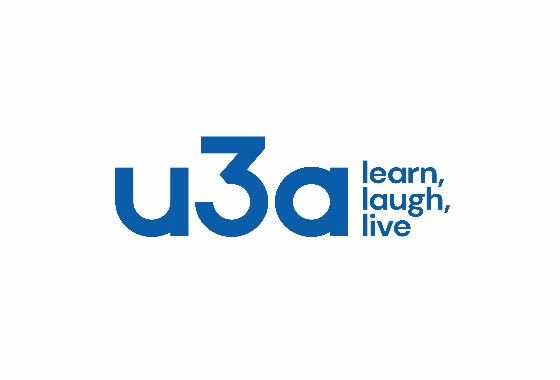 Notes from the Chairman  HiThere are a few things to mention before you get immersed in the rest of the newsletter.Don’t forget it is time to renew your membership if you have not done so already.Also ‘Fish + Chips with Fun’ is taking place in April, check the international dining section for more details.The speaker this month is Paula Cornwell with a presentation titled ‘Mind Your Motoring Manners 1928’, I understand she is in period costume for the presentation. Should be good I have had good reports about Paula’s  talks.There are a couple of events being planned for the future, firstly the North Notts Neighbourhood group (NNNG) are planning a ‘Picnic in the Forest’ on Wednesday 26th June, 11.00-3.00pm taking place at the Sherwood Forest visitors centre, Edwinstowe. A free event, apart from parking, where you bring the picnic and the NNNG will provide the entertainment. More detail to follow next month as plans get finalised. Make a note for your diary. Then a few weeks later in early August (possibly Saturday 3rd) we, Warsop u3a, are hoping to hold a BBQ, the planning is in the very early stages with dates and menus still being discussed. Keep the date in mind more details to follow in the upcoming newsletters.Jim SherveyChair The deadline for including articles/information in the next newsletter is Friday 5th April Send contributions to Chris Shervey.Rota for refreshments and greeting. I am only showing two months as I am waiting for a full list of volunteers from the new membership forms.  Please consider volunteering when you complete your form.Those on the rota please be there around 9.30am. Any problems let me know, thank you Ann.March 18thRefreshments :-  Janice Thorlby and Anne PoultneyMeet and Greet:- Brenda Pearce and Chris WilsonApril 15thRefreshments:-  Audrey Gilbert and Zena IngerMeet and Greet:-  Jill Greer and Barbara HartshornITEMS OF INTERESTMembership renewals 2024Hi. It is time to be thinking about when you are going to renew your membership.You will be pleased to hear that we are able to keep the cost of membership at £20.00, Or £16.00 with proof of membership where the TAT levy has been paid at another u3a. You will be able to renew your membership at the March or April meetings. If you can’t make the meetings let me know and we can make arrangements to renew. The current membership year ends at the end of March, so anyone who has not renewed after the April meeting will be taken off the circulation lists (this does not prevent you rejoining at a later date).Carolyn Brankin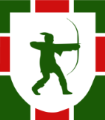 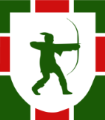 Group News For your information the COFFEE LOFT on the High Street will let you use their upstairs room for free as long as you buy a coffee. Talking of Coffee, some members have suggested it may be nice to have a group that meets up for  coffee/tea/cake and a chat. If you are interested in this idea, please see Jen at the main meeting.Theatre Group            Several members of the group are going to see "Evita" later this month. I shall be handing out their tickets and finalising travel arrangements at the March meeting.
I shall also be collecting for "Hound of the Baskervilles" at the next monthly meeting. This is on at the Palace Theatre, Newark, on the 30th April. Tickets are £26.50 and Colin Baker, of Dr Who,  will be starring. All are welcome.
Our next planned outings are to the Majestic Theatre, Retford to see Oklahoma on 21st July, £20.50, and to Newark again on 19th November to see the Nutcracker Ballet, £26. Anyone wishing to pay in advance for these shows may do so.
Any non members of the group need to know that any booking fees are divided equally between those going and I charge £0.10 printing costs per ticket.Finally, Knappley W.I. have been in touch to promote a Masque Players production of "Calendar Girls" at the Palace Theatre, Mansfield, from 17-20th April. All details available from the Palace Box Office.Jen.WelfareGet well wishes have been sent to a member who has been suffering for several months, following a fall.
Please remember to let me know of anyone suffering from health problems or bereavement, so we can let them know that their u3a friends are thinking of them. JenThe Friendship Group   The Friendship Group met on Friday, 1st March at The Plough for another enjoyable social afternoon. The next meeting will be on Friday, 5th April at 2.00 p.m. at The Plough.Betty International DiningOn Tuesday 6th Feb the group visited the Greendale Oak at Cuckney for lunch. The change of time to dining at mid day appeared popular and a good many members packed the dining room. Where we were served a hot and delicious meal. The menu was varied and enjoyed by all. Thank you to Chris and Brenda for arranging the outing.  
FISH & CHIPS with FUNAs the lunchtime meal at The Greendale was such a success we thought another social get together in the day time might prove popular. You can also bring a guest to this event.Date: Wednesday 10th April 2024Time: 12.15 - 14.15 ( please do not arrive before 12.00 as we will be setting up the room)Venue: St Teresa’s Church Hall WarsopPrice: £10 (cash only non refundable)Note: Can you please bring with you a Knife, Fork & Mug. (Because we don’t won’t to be Cinders doing the washing up)We will be taking bookings at the March meeting prior to the start.Chris & BrendaDiscussion Group The discussion group will run as usual at 10.30 0n the 25th March, Forest Lodge Edwinstowe. Look forward to seeing you there. Mary MorrisBridge ClubThe Dukeries u3a Bridge Group meet on the Second and Fourth Tuesday of each month at the Jubilee Hall (NG22 9AP) from 1 – 4PM. The cost of each session is currently £3. All U3a members are welcome to attend.Silver ScreenersSavoy cinema Worksop. For the over 50’s. Every Wednesday at 11.30. Tickets £4.50, include a drink and free raffle. Upcoming Movie – Grey Matter (12A). Wednesday 20th MarchTeenager Chloe has never been close with her Nan Peg but when she gets diagnosed with Alzheimer’s and moves into the family home, Chloe’s forced to become her stay-at-home carer overnight. Chloe reluctantly joins a local support group where she meets Sam who helps her realise how much things are soon about to change for her Nan. Chloe confronts Peg-what does she really want to do before she forgets? Chloe comes up with a list and decides to make Peg’s summer unforgettable.Stephanie Beacham stars in this heartwarming British drama playing the award-worthy role of Peg who gets diagnosed with Alzheimer's. The film has already made waves on the international film circuit, receiving critical acclaim at its world premiere at the Female Eye Film Festival in Toronto and winning the Best Foreign Debut award. It had its US premiere at Naples International Film Festival to sold out screenings and rave reviews and premiered at London Film Week in the UK. The film is in partnership with charity BRACE Dementia Research who funds small scale pilot projects looking at new and promising ways of understanding and tackling dementia.Strollers     At the end of Feb we had a pleasant walk around around Vicar Water, followed by a coffee and chat in the Rumbles Café.  Please meet at the Carrs car park at 10.00 am for car share to Poulter Park on the 27th.Best wishesPat STROLLERS TIMETABLE FOR 2024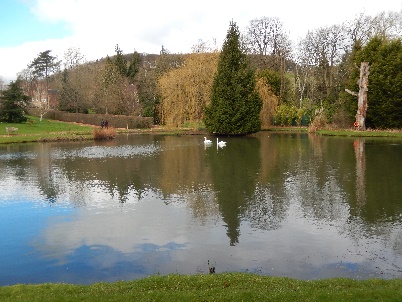 Garden Group   It was decided by a few members of the Garden Group to make a visit to Hopton Hall in Derbyshire to see the snowdrops.   It was a lovely day and we had an enjoyable walk round the woods and gardens.  Unfortunately the snowdrops were not at their best, if they had been at their height of flowering it would have been a lovely display but the hellebores, primula and few other flowers were out, so not too disappointed.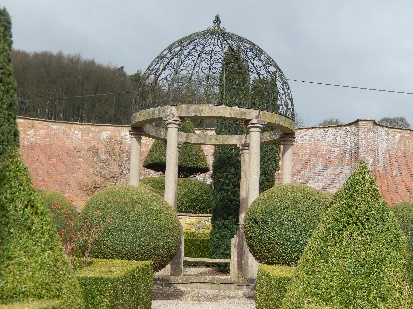 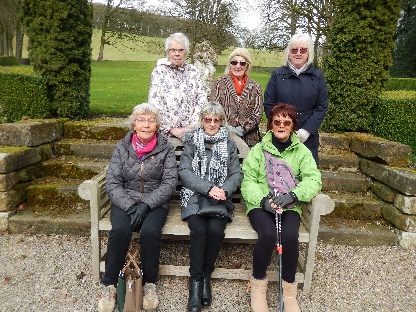 Walking Group             On a glorious Thursday morning in February,  during half term, we started our walk from the RSPB car park at Sherwood Forest. Out of the 10 walkers, 5 were new to our group. Heading into he forest it was a time of getting to know each other. We explored new paths both in the forest and  on the heathland.  In all we walked just under 5 miles and on the way back decided to enjoy a drink in the RSPB café. 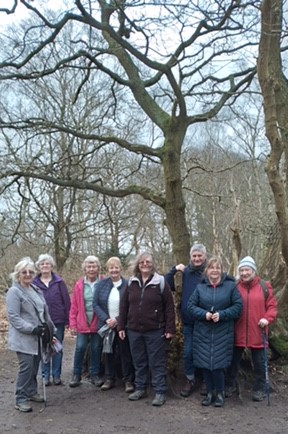 Our next walk around Edwinstowe will be led by Val which is on Thursday 21st March. Meet at the Carrs at 10am or join us at the RSPB car park at 10.15 at Edwinstowe.Pam & BrendaNatural History, Science and Technology. Today Sylvia gave us a talk on bats. Bats seem to get a bad press, but Sylvia showed what useful animals they really are. We looked at the many varieties of bats from the tiny Bumble Bee bat to the large fruit bats often called flying foxes. Ideas of Vampire bats drinking loads of blood was dispelled, apparently they lick the animal until small blobs of blood appear( like when we have a graze) and only take about a teaspoonful. I was particularly interested in their Echolocation- they omit a sound which” hits” eg an insect then the sound returns to the bat and it knows the location of that insect-dinner. Sylvia also entertained us with stories of her time rescuing bats from various locations and her bat hospital. Thank you very much for an interesting and informative talk. 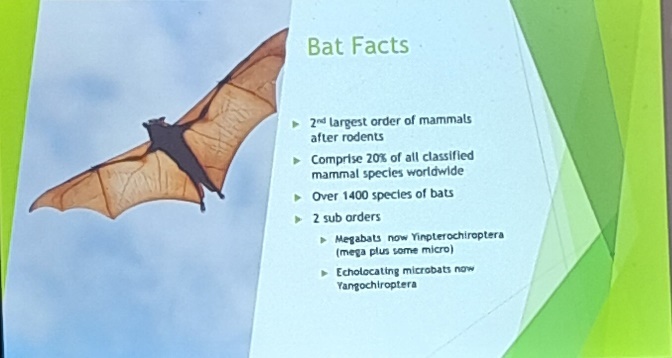 Photography Group       Last month the Photography groups ‘Face to Face’ meeting was at the Harley Galley, Welbeck Estate. It was an interesting venue with photography challenges in avoiding reflections, light glare and shadows!The online ‘Themed’ challenge was ‘Anything that begins with either G or H’We also welcome back to the group Yvonne Pannifer.Joyce O’Neil – His & Hers, Hieroglyphs & Hotel.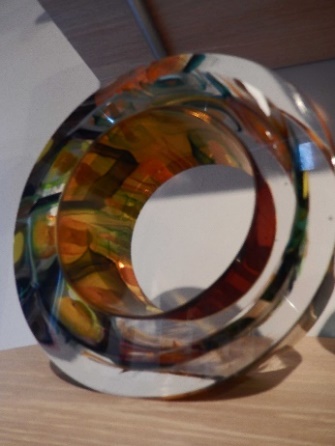 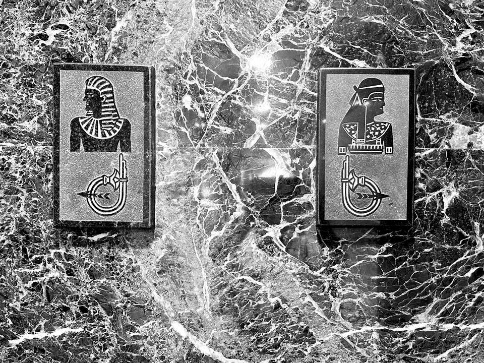 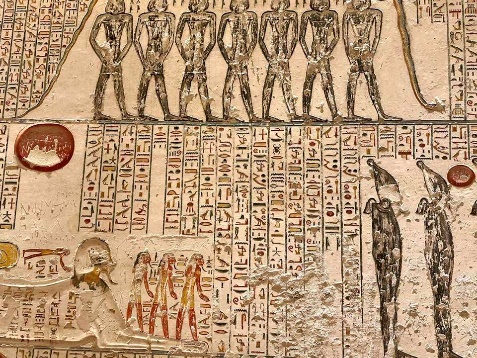 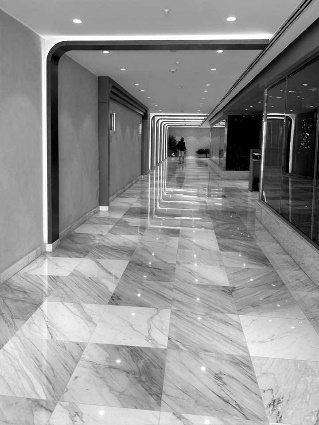 Betty Trinder – Glass,Grapes & Hall     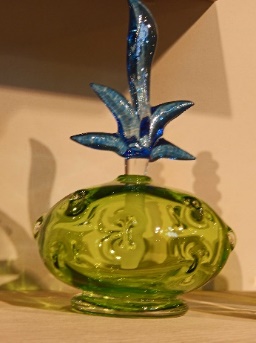 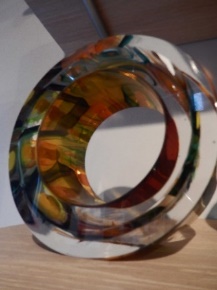 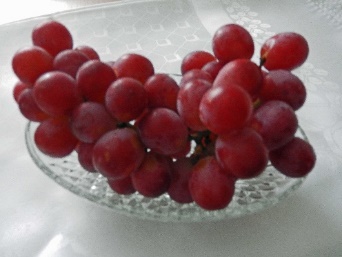 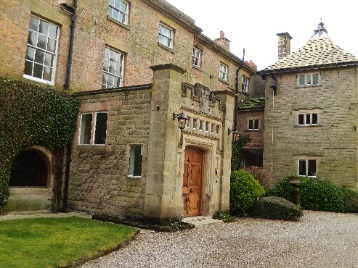 Joanne Wheatley – Glow, Graveyard, Gonks   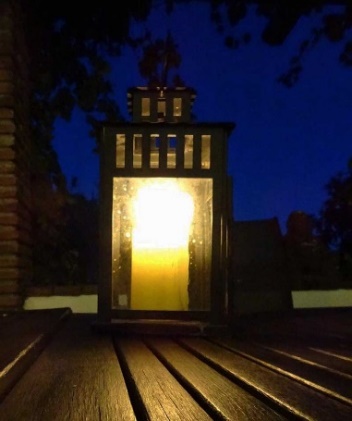 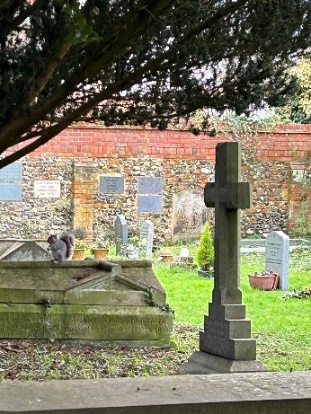 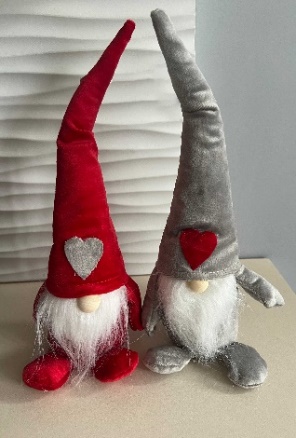 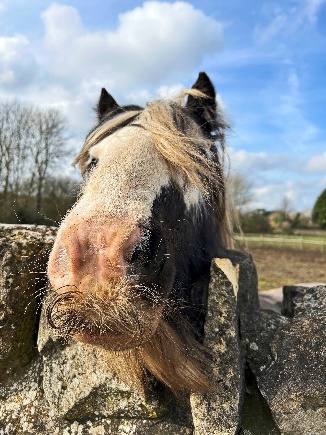 Yvonne Pannifer – Geometric disturbance, Glow & Green.         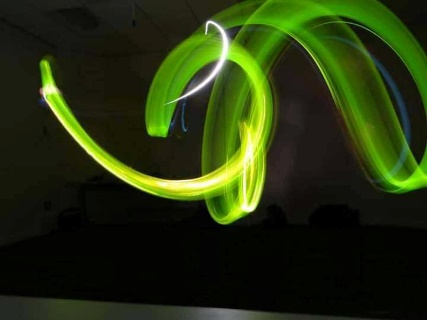 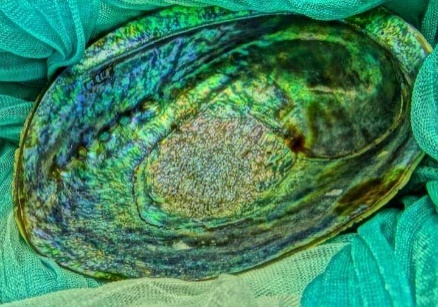 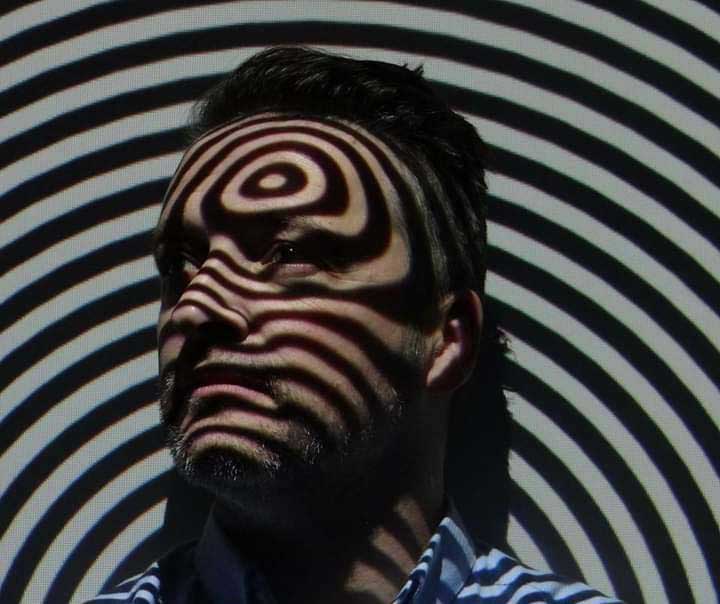 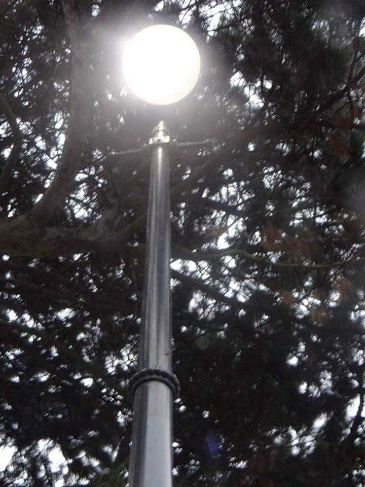 Bob Thomson – Glass, Harley Gallery, Goblin & Hogwarts.    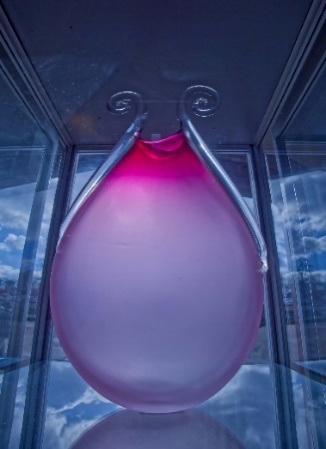 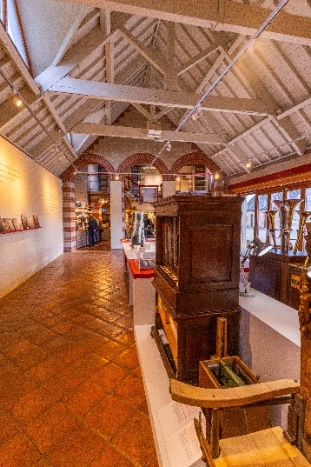 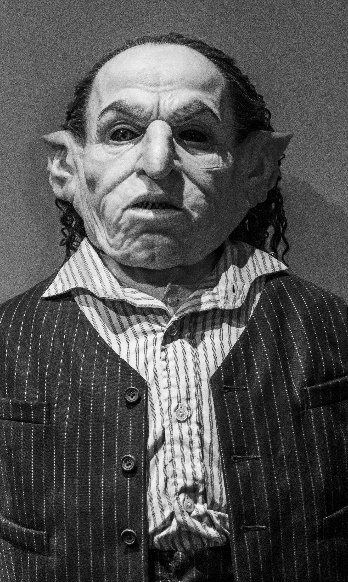 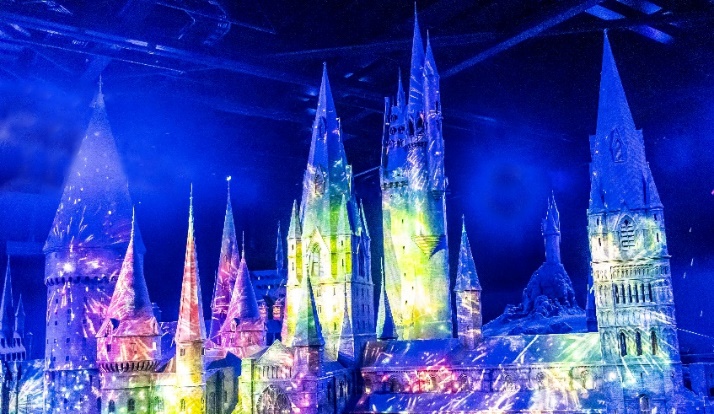 The next ‘Face to Face’ meeting will be at 11am Friday 15th March 24 with a visit to the Military Museum at Thorsby Park, meeting in the Courtyard.The next ‘Themed’ challenge is ‘Anything that starts with either I or J’Once again ALL u3a members are invited to take part in the online challenges!Craft Group         The group had a cheerful morning making twiggy easter trees, it was great to see so many different ideas of decoration.  Chris Shervey “found” the twigs, potted them up in Polyfilla and spraypainted them with white paint…it was then up to us to add the colour and flair!  Gill even used real mini eggs!!If you would like to join us the only thing you need to bring is  a basic sewing kit and a willingness to have a go at anything. All materials are available for a very small donation to the person who brings them, if anything more specialised is required you will be given the opportunity to purchase any item needed yourself, or you can borrow from other group members.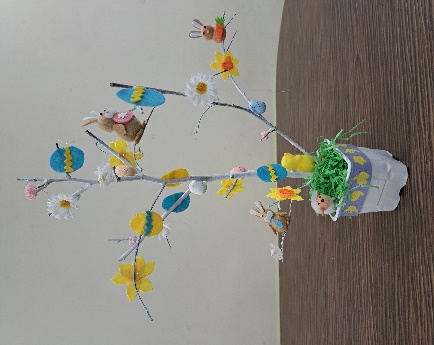 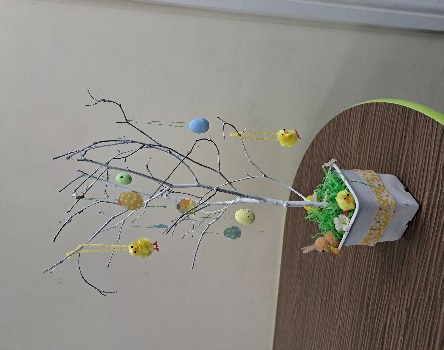 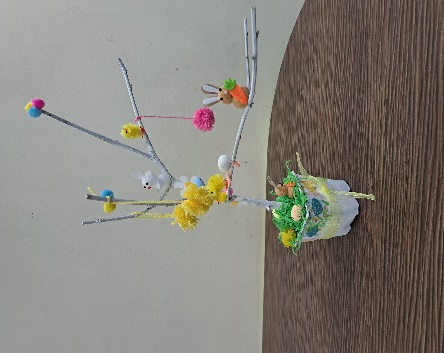 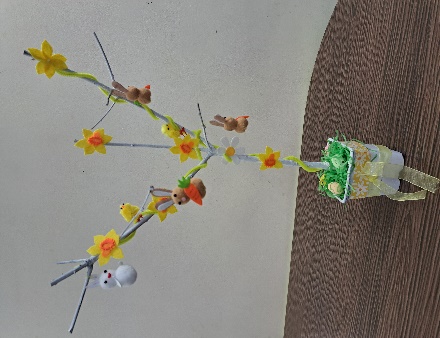 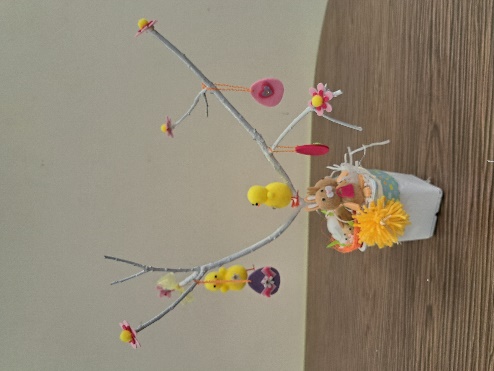 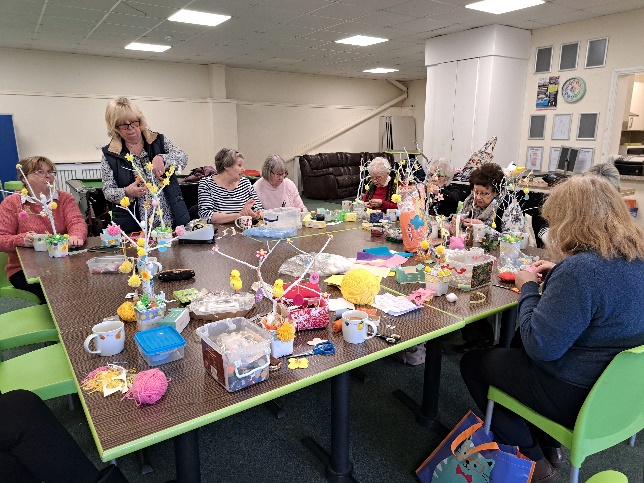 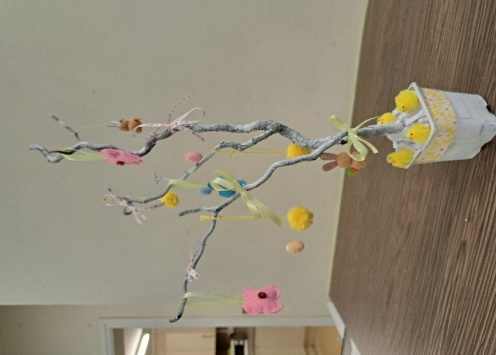 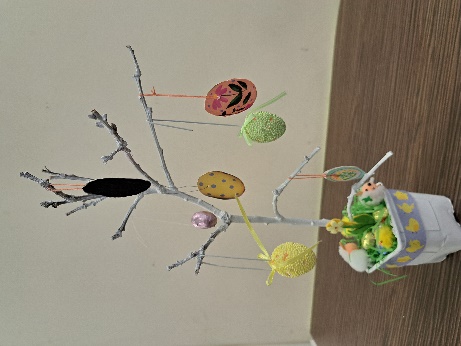 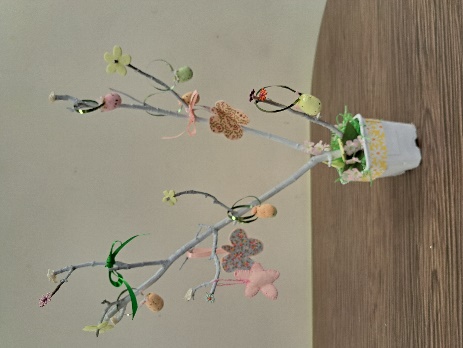 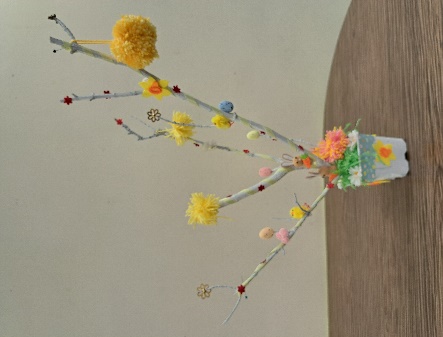 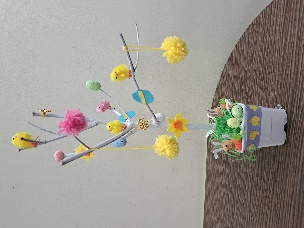 The craft group meets the first Monday of the month 10am – 12noon  at THE SHED (behind the Dr’s surgery) Wood Street, Warsop. NG20 0AX.  This year’s itinerary.8th  April 2024 – Paper Beads13th May 2024 – Pebble Painting3rd June 2024 – Button Pictures/collages5th August 2024 – Garden ornaments2nd Sept, 7th Oct, 4th Nov - TBCDecember 2024 – Christmas cards/calendars or wreathsZena History Group   Our last meeting was on Tuesday 20th February when one of our members, Chris Shervey, gave a very interesting and informative talk entitled ‘Four Kings’.This included William 1, John , James 1 and Charles 1. All these kings had one thing in common: their actions during their reign marked a turning point in our history. It provoked us into thinking how would things be different today if Harold had won the Battle of Hastings and the then ruling class had not been wiped out and replaced by Norman overlords? Would we have the same rights today had the Magna Carta not become a necessity due to John’s behaviour as king? What would things be like if the Gunpowder Plot had been successful and James 1 and most of the landowning gentry that ruled in Stuart times had been blown up? Also, how would our lives be different if we had remained as a Republic and not restored Charles 1 as king?Our thanks go to Chris for all her hard work in putting this presentation together for us.Our next meeting is on Tuesday 19th March at 10am at St. Teresa’s Church Hall Warsop when we will be having another in house presentation. Barbara Spybey will be taking us on a virtual tour of Hardwick Hall and telling the story of an amazing woman: Bess of Hardwick.We look forward to seeing you there. All welcome.Barbara and Tamar2024 - Proposed Calendar of Events for Warsop & District U3A History Group  Speakers for the main meetings2024March 18th		‘Mind Your Motoring Manners 1928’			Paula CornwellApril 15th 		Knickers a Brief History 				Janet StainMay 20th		Social timeJune 17th		Before They Were Famous 				Mel Mitchell		July 15th		More Funny Turns!					Dave MoylanAugust 19th		Medieval superstitions and science.			Gareth HowellSeptember 16th	Annual General MeetingCOULD GROUP LEADERS PLEASE COLLECT THEIR BADGES WHEN COLLECTING THEIR LANYARDS. (Then members at the meeting can identify who they may need/want to talk to)MARCH RIDDLES1 What is the most expensive fish?2 What goes,  up but never comes down?3 A cowboy rode into town on Friday, he stayed 3 days and left on Friday. How is    this possible?March quick quiz All the answers start with I except for one.1Which Island off the coast of Scotland is also known as St Colomba’s island?2 Which sport has 6 per side and is played on an ice rink?3 Name a long necked wading bird?4 USA State dominated by the Rockie Mountains?5 Highly infectious skin disease?6 Modern name of Constantinople?7 Italian city home of the annual Palio (horse race through the streets)?8 Large breed of hunting dog?9 A shade of blue?10 Ancient Peruvian civilisation?March quiz SPELL CHECK Which is the correct spelling of these words?1  Microprocessor      Microprocesor2  Hallucinate             Halucinate3  Afirmative               Affirmative4  Antirrhinum             Antirhinum5  Behaviorism           Behaviourism6  Calendar                 Calander7  Audience                 Audience8  Belligerent              Beligerent9  Binoculars               Binoculers10 Doppelganger        Dopellganger   11 Catermaran            Catarmaran12 Emphazise              Emphasise13 Flautist                    Flutist14 Hypocondriac          Hypochondriac15 Idiosyncrasy            Indiocyncrasy16 Kumquat                  Komquat17 Flourescent             Flurescent  18 Misdemeanour        Misdemenour19 Doberman               Dobermann20 Volunteer                  Volunter21 Scandalize                Scandalise22 Percolater                 Percolator23 Neolithic                   Neolitthic 24 Pekingese              Pekingnese  25 Judicial                    Judical    Well I didn’t know that!The longest English word is PNEUMONOULTRAMICROSCOPICSILICOVOLCANOCONIOSISWhich is a lung disease caused by silica dust.The longest word in the world is a Sanskrit word with 195 letters.The longest Welsh word is of course isLLANFAIRPWLLGWYNGYLLGOGERYCHWYRNDROBWLLLLANTYSILIOGOGOCH  Which translates has Mary’s Church in the hollow of the White Hazel near a rapid whirlpool and the Church of St Tysillio near the red cave.          Answers Feb quiz Songs Each one contains a Season Part of the day or a Day of the  week.E.g. Angel of the MORNING  by PP Arnold1 Fantastic DAY    Haircut 100 2 SUMMER in the city     The Lovin Spoonful3 SUNDAY girl               Blondie4  Tonights the NIGHT  Rod Stewart5  What a difference a DAY makes   Jamie Cullum6  NIGHTS in white satin  The Moody Blues7  Touch me in the MORNING   Diana Ross8 NIGHTS on Broadway   The Bee Gees9  In the SUMMER TIME    Mungo Jerry10 Boogie NIGHTS  Heatwave11 DAY by DAY from Godspell12 GOODNIGHT girl   Wet Wet Wet13 I don’t like MONDAYS Boomtown Rats14 GOODMORNING starshine from Hair15 Ruby TUESDAY Rolling Stones16 I could have danced all NIGHT from My Fair Lady17 SATURDAY NIGHTS  Elton John18 FRIDAY on my mind   The Easy Beats19 Pleasant valley SUNDAY The Monkees20  Beautiful  SUNDAY Daniel BooneAnswers Feb quick quiz  All answers except one start with a H except one.1Tradtional Scottish dish. HAGGIS2 Set of marks used by an assay office. HALLMARKS3 Famous orchestra in Manchester. HALLE4 Old fashioned keyboard instrument. HARPSICHORD5 Animal, makes it’s nest in cornfields. HARVEST MOUSE 6 Inflammation of the liver caused by a virus. HEPATITUS7 Ornamental network of threads used for cuffs and collars. LACE8 Female British sculptor 1903-1975 (last name H) BARBARA HEPWORTH9 Japanese city where an A bomb was dropped. HIROSHIMA10 British film director specialising in thrillers. (last name H) HITCHCOCKAnswers Feb riddles1 What has a neck but no head?  BOTTLE2 What is more useful when broken? EGG3 I am easy to lift but hard to throw, what am I? FEATHERNorth Notts Neighbourhood GroupThis means that you as a member of Warsop & District can ask to join an interest group in another U3A that is also in the NNNG, as long as the group is not oversubscribed at the time of your request you can join the group without joining the host u3aThe u3as in the NNNG are Mansfield, Sherwood, Dukeries, Rainworth, Forest Town, Ashfield, Sutton in Ashfield, Hucknall, Worksop and Warsop.Data Protection RulesWarsop & District U3A is committed to treating all people equally. Anyone wishing to see the Privacy and Data Protection policies may view them on the Warsop & District U3A website, alternatively please ask Rob.Website & FacebookThe Warsop & District u3a website can be found at the address below. If any of the group leaders/facilitators would like to advertise/ promote any of their future activities or change the information shown, please contact Bob Thomson.Facebook Warsop & District U3A has a Facebook Group. It is a private group which can be seen by the public but only members can see who’s in the group and what they post. What this means is that you have to be invited to join the group or have your request to join accepted. Also you need to be on Facebook which some of you may not be. As a member of the group you will be able to put your own posts on the page, please keep them relevant to the U3A and what it stands for. We would ask that you don't put anything on that is in anyway party political or anything that may be offensive to others who may be of a different creed or religion. Hopefully everyone will join, use the page and find it useful. One of the things that puts people ‘off’ Facebook, is the ‘bad press’ some of the Social sites get. You can join Facebook, choose only to join the Warsop Facebook page and not be involved in any other site, or Friends requests (usually from people that you have never heard of!) The choice is entirely yours. To request to join the Warsop u3a Facebook page, contact  Bob Thomson, email addresses as per the Website.Mar 27th     Poulter ParkApr 24th      Rufford RuffordMay 22nd   ThoresbyJune 26th   Cresswell CragsWALKING GROUP - 3RD THURSDAY OF THE MONTH 2024WALKING GROUP - 3RD THURSDAY OF THE MONTH 2024WALKING GROUP - 3RD THURSDAY OF THE MONTH 2024WALKING GROUP - 3RD THURSDAY OF THE MONTH 2024WALKING GROUP - 3RD THURSDAY OF THE MONTH 2024DateWalk LeaderWalkDistance21st MarchVal BuckingerEdwinstowe18th AprilBrenda PearceGlapwell to Hardwick Circular16th MayGerald WestonMansfield Woodhouse20th JuneVal BuckingerClumber Lake4 miles18th JulyJen LongGleadthorpe4 miles15th AugustTBC19th SeptemberTBC17th OctoberBrenda PearceAult Hucknall3.5 or 5 miles21st NovemberTBCWalks can be subject to change2024Thursday   18th   April   Visit to Veolia          2.00pm   Note this is not our usual meeting date                                                                                                            Thursday    9th May                               Habitats around UsThursday   13th June   Paramedic with ambulance  Because of parking the ambulance this meeting will be held at Oakroyd NG20 0EPThursday   11th July   St Johns                                          CPR and use of DEFRIBULATORThursday   8th AugTo be decidedThursday   12th Sept                                  To be decidedThursday   10th Oct                                    To be decidedThursday   14th Nov                                  Birds in your gardenDecemberNo Meeting19th MarHardwick Hall St Teresa’s Church Hall 10am16th AprMining CommunitiesDenis HillSt Teresa’s Church Hall 10am21st MayThe Story of BootsChris WeirSt Teresa’s Church Hall 10am18th JunVisit to Richard 3rd Museum Leicester or Lincoln Castle and Cathedral. 16th JulyEarly History of MansfieldDenis HillSt Teresa’s Church Hall 10am20th AugIn house presentationEminent Local Sporting PersonalitiesRoger HollandSt Teresa’s Church Hall 10am 17th SeptHistoric Mansfield Trail Denis HillMeet in Mansfield Town Square 10am  15th OctNottinghamshire’s Dark SideChris WeirSt Teresa’s Church Hall 10am19th NovMedieval Buildings & the English Civil WarJames Wright TBASt Teresa’s Church Hall 10am17th Dec No meeting as very close to ChristmasGroupLeaders NameTelNATURAL HISTORY SCIENCE AND TECHNOLOGYChris SherveyWALKING GROUPBrenda PearcePam HickSTROLLERSSue CoxPat MagnessHISTORY GROUPBarbara SpybeyCRAFTS	Zena IngerGARDENINGLinda CrossleyPHOTOGRAPHYRob ThomsonFRIENDSHIP GROUPBetty TrinderINTERNATIONAL DINING GROUPChris WilsonBrenda PearceTHEATRE GROUPJennifer ThomsonSOCIAL EVENTS ORGANISERDISCUSSION GROUPMary Morris REFRESHMENTS Ann AyodeleINTEREST GROUP TIMETABLEINTEREST GROUP TIMETABLEINTEREST GROUP TIMETABLEINTEREST GROUP TIMETABLEINTEREST GROUP TIMETABLEINTEREST GROUP TIMETABLEMONDAYTUESDAYWEDNESDAYTHURSDAYFRIDAY1st10am – 12pmCRAFTS GROUPThe Adam Eastwood Building. Warsop2pmFRIENDSHIP GROUPThe Plough Warsop2nd10amGARDENING GROUPVenue agreed by members2pmNATURAL HISTORYSCIENCE AND TECHNOLOGYPlough Warsop3rdMAIN MEETING 10.15Oaklands CentreWarsop 10am– 12pmHISTORY GROUPCatholic Church Warsop10am WALKING GROUPCarrs Car Park11.amPHOTOGRAPHYVenue to be agreed by the members.4th10.30 -12.30DICUSSION GROUPForest LodgeEdwinstowe 10.amSTROLLERSCarrs Car ParkINTERNATIONAL DINING -Location and time as announced.THEATRE GROUP - Location and time as announced.PHOTOGRAPHY GROUP-Please see Newsletter for the online challenge.INTERNATIONAL DINING -Location and time as announced.THEATRE GROUP - Location and time as announced.PHOTOGRAPHY GROUP-Please see Newsletter for the online challenge.INTERNATIONAL DINING -Location and time as announced.THEATRE GROUP - Location and time as announced.PHOTOGRAPHY GROUP-Please see Newsletter for the online challenge.INTERNATIONAL DINING -Location and time as announced.THEATRE GROUP - Location and time as announced.PHOTOGRAPHY GROUP-Please see Newsletter for the online challenge.INTERNATIONAL DINING -Location and time as announced.THEATRE GROUP - Location and time as announced.PHOTOGRAPHY GROUP-Please see Newsletter for the online challenge.Committee MembersRoleJim SherveyChairpersonMel MitchellDeputy Chairperson  Irene ClayBusiness SecretaryLinda CrossleyTreasurerCarolyn BrankinMembership SecretaryJim SherveySpeaker SeekerJennifer ThomsonGroups co-ordinatorChris SherveyNewsletter editorVacantSocial Events Jennifer ThomsonWelfare OfficerRob ThomsonWebsite & Facebook managerAnn AyodeleRefreshments rota /QuizJune WhittleRaffle  Betty TrinderSocial events assistantPat MagnessCo-opted member